Pupil questionnaire 2019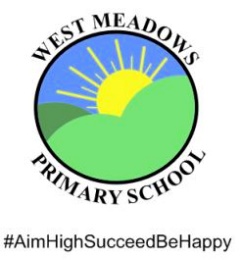 Please complete the questionnaire below and handback to your class teacher. Thank you School Council  StatementAgreeDisagreeI enjoy school.I feel safe when I am at school.I learn a lot in lessons.My work is challenging at times.Other children behave well in school.Adults in my school care about me.Topics are interesting and fun.I know how well I am doing at school.My teacher or other adults explain to me how to improve my work.There are lots of after school clubs.The Headteacher and teachers in my school do a good job.There are opportunities to take part in performances in school. I enjoy having my work put on Twitter.I like receiving a Marvellous Me message. Additional comments Additional comments Additional comments 